          Regionalne Centrum Krwiodawstwa i Krwiolecznictwa w Łodzi ul. Franciszkańska 17/25 www.krwiodawstwo.pl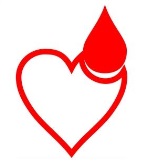 ODDAJ KREW OCAL ŻYCIE…KTO MOŻE ODDAĆ KREWosoba pełnoletnia (do 65 roku życia)  , osoba po raz pierwszy oddająca krew do 60 r.żosoba ważąca powyżej 50 kg    osoba zdrowa      DYSKWAKIFIKACJE STAŁE                                                                                            Choroby układu: krążenia, pokarmowego, nerwowego, oddechowego, moczowego, krwiotwórczegoChoroby skóryChoroby zakaźneChoroby metaboliczne i układu endokrynologicznego (cukrzyca, tarczyca)Nowotwory złośliweNosiciele wirusa HIVAlkoholicy  DYSKWAKIFIKACJE CZASOWE NA 2 TYGODNIEPo kuracji antybiotykowejGrypa oraz infekcje grypopochodne						  DYSKWAKIFIKACJE CZASOWE 6 MIESIĘCYTatuażPiercingZabiegi operacyjneCiąża i okres karmienia piersiąDYSKWAKIFIKACJE INNEAspiryna 3 dniUsunięcie zęba i leczenie kanałowe 1 tydzieńOpryszczkaOkres menstruacji i 3 dni po jej zakończeniuPRZYWILEJE HONOROWEGO KRWIODAWCYKontrola swojego stanu zdrowia (poziom hemoglobiny, morfologia krwi, badanie na bakterię kiły oraz na wirusy: HIV, żółtaczka typu B i C), oznaczenie grupy krwiLegitymacja HDK (Honorowego Dawcy Krwi) – do niej zbiera się wpisy dotyczące ilości oddanej krwiKarta identyfikacyjna grupy krwi -  Każdy Honorowy Dawca Krwi lub jej składników (np: osocza, płytek) może uzyskać plastikową kartę z grupą krwi, ważną jako dokument potwierdzający posiadaną grupę krwi w przypadku konieczności wykonania transfuzji krwi8 tabliczek czekolady oraz 2 batoniki – ekwiwalent kaloryczny o wartości 4,5 tys. KcalWolny dzień w pracy, uczelni, szkole – na prośbę dawcy wystawiane jest zaświadczenie usprawiedliwiające nieobecność. Honorowemu Dawcy Krwi, zgodnie z art. 9 ustawy o Publicznej służbie krwi przysługuje zwolnienie od pracy w dniu oddania krwi i na czas okresowego badania lekarskiego z zachowaniem prawa do wynagrodzeniaUlga podatkowa – możliwość odliczenia darowizny w formie ekwiwalentu pieniężnego za oddaną krew od podstawy do opodatkowania. Rabaty w sklepach internetowych i punktach usługowych – aktywni dawcy krwi mogą liczyć na różne rabaty udzielane przez partnerów akcji “Dawcom w Darze” czy „Razem dla Dawców”Obsługa poza kolejnością w przychodniach i aptekachStatus Zasłużonego HDK uzyskuje się, jeśli jako mężczyzna odda się co najmniej 6 litrów krwi, a jako kobieta – co najmniej 5 litrówBezpłatna komunikacja miejska -  w wielu miastach Zasłużeni Krwiodawcy mogą bezpłatnie korzystać z komunikacji miejskiejZasłużonym Honorowym Dawcom Krwi przysługuje także zniżka na leki znajdujące się na liście leków refundowanych